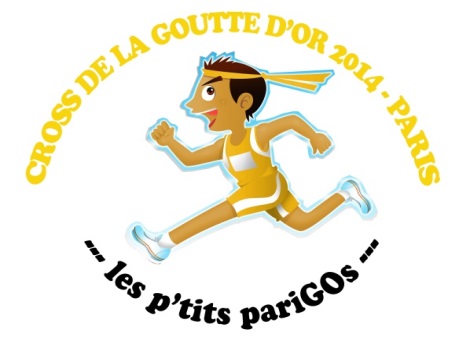 Bénévoles cross 2014Afin d’encadrer le cross dans les meilleures conditions et assurer la sécurité des coureurs nous avons besoins de bénévoles pour être commissaire de course (présence aux carrefours pour réguler)Pour ceux qui le souhaitent, merci de remplir ce tableau que nous puissions avoir une vision précise des forces en présence le jour du cross.(A rapporter à ADOS 26 rue Polonceau ou par mail direction@ados-go.org)En vous remerciant par avance de votre investissement !!!Nom Prénom Habitant/structure Téléphone Mail